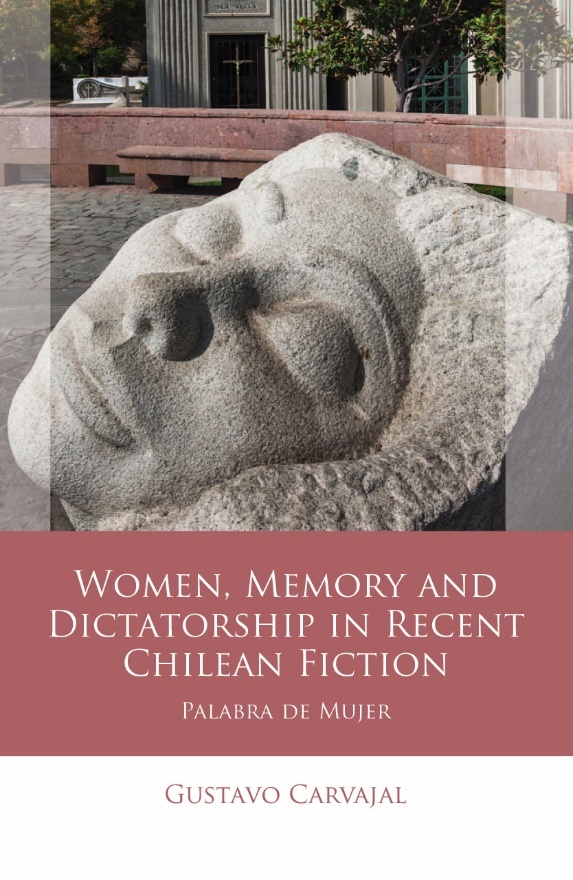 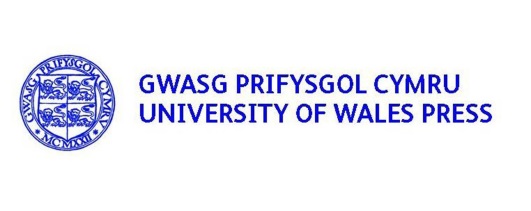 Women, Memory and Dictatorship in Recent Chilean FictionPalabra de MujerGustavo Carvajal November 2021Women, Memory and Dictatorship in Recent Chilean Fiction discusses the literary representation of women and their memory practices in the recent work of seven contemporary Chilean authors: Diamela Eltit, Carlos Franz, Pía González, Fátima Sime, Arturo Fontaine, Pía Barros and Nona Fernández. It locates their works in the context of a patriarchal politics of memory and commemorative culture in Chile, and as part of a wider body of contested interpretations of General Augusto Pinochet’s military dictatorship (1973–90). Each writer proposes critical narratives that reassess collective representations of the past by emphasising their highly patriarchal nature and the way they marginalise women. It is the only book in English that focuses on women, memory and dictatorship in contemporary Chile and offers a new way of comprehending Chilean memory culture, considering gender and literature as two key elements in this cultural approach to the recent past. The main market for this book is scholars ranging from undergraduates to postgraduates and researchers studying and working on memory cultures in Latin America, and more specifically, Chilean society and memory politics. Since this book approaches memory considering other disciplines such as literary and gender studies, it will also be of interest to students and scholars working across such disciplines.Gustavo Carvajal is Lecturer in Latin American Literature and Cultural Studies at the Universidad Finis Terrae, Chile.
If you would like to arrange an interview with Gustavo Carvajal, or would like to receive a PDF review copy of the book, please contact: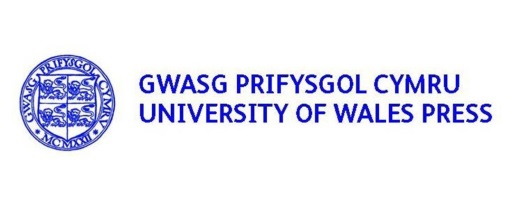 email: marketingtemppress@press.wales.ac.uk Women, Memory and Dictatorship in Recent Chilean Fiction: Palabra de Mujer – Gustavo Carvajal – HB – 9781786838032 – £60
Women, Memory and Dictatorship in Recent Chilean Fiction: Palabra de Mujer – Gustavo Carvajal – ePDF – 9781786838049 – £60CONTENTS:Series Editors’ ForewordAcknowledgementsIntroductionPatriarchy and memoryRemembering dictatorial ChileWomen’s memories in the public sphereChilean fictions of the traumatic past1 Violence and Women’s Memories in El DesiertoRituals of violence and memoryUnderstanding the traumatic pastVictims and perpetrators2 Militants, Wives and Mothers in Jamás el Fuego Nunca and Libreta de FamiliaThe Chilean novel, the dictatorship and the leftThe gendered construction of militants and wivesThe gendered construction of a mother3 Female Collaboration in Carne de Perra and La Vida DobleThe Bachelet governmentConfessions and conversionsCollaborators in democracyTelling stories4 Daughters Rewriting Legacies in ‘El lugar del otro’ and FuenzalidaInherited memoriesFamily albumsDaughters of the dictatorshipRewriting legaciesConclusion Notes Bibliography Index